La Région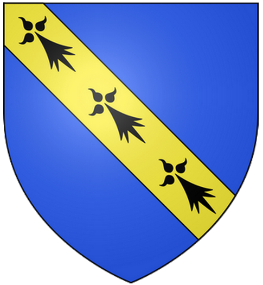 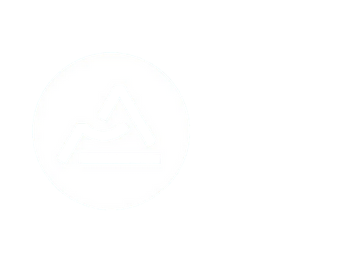 Auvergne-Rhône-AlpesTOUS DÉPISTÉSAVANT NOËLFORMULAIREDE RENSEIGNEMENTSFormulaire de renseignements pour la réalisation d'un examen de dépistage de la Covid-19 utilisant les tests rapides antigéniques sur prélèvement nasopharyngé.OBLIGATOIRE :Avant de réaliser mon examen et afin de permettre aux équipes de dépistage de gagner du temps et réduire les files d'attente, je dois me présenter au centre avec ce formulaire complété et signé.Je pense à :Me munir d'une pièce d'identité, de ma carte vitale (ou attestation de sécurité sociale). Me présenter sur le site de dépistage avec un masque et respecter les gestes barrières.MES INFORMATIONS D'IDENTITÉ ET MES COORDONNÉES DE CONTACT :Nom de naissance (jeune fille)* : Nom d'usage (marital) :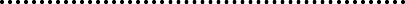 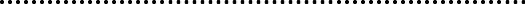 Prénom :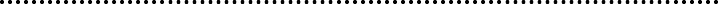 N° de Sécurité Sociale* : Courriel* :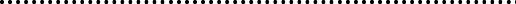 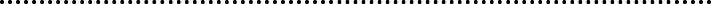 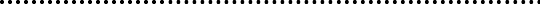 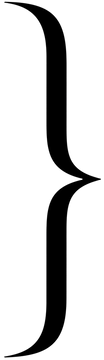 (des parents pour un mineur)N° téléphone mobile* :(des parents pour un mineur)N° téléphone fixe :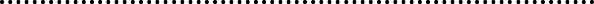 Date de naissance* : ...../...../..........Sexe* :	Femme HommeLa mention de votre téléphone mobile et de votre courriel est essentielle pour permettre l'envoi des résultats du test de dépistage.MON ADRESSE DE RÉSIDENCE HABITUELLE (OU PRÉVUE DANS LES 7 PROCHAINS JOURS) :Numéro et voie :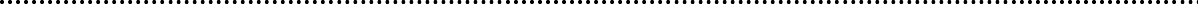 Complément d'adresse :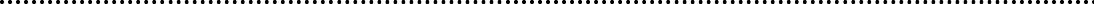 Code postal :38440	Commune :ROYAS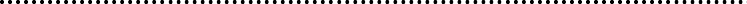 LES INFORMATIONS CONCERNANT MON HÉBERGEMENT :Dans un hébergement individuel privéDans une autre structure d'hébergement collectifLes champs munis d'une * sont obligatoires.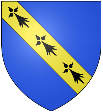 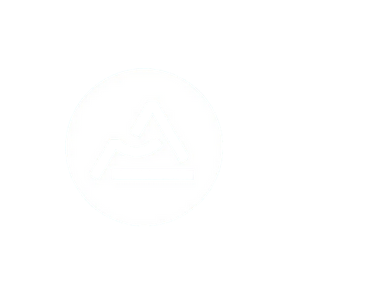 FACTEURS DE RISQUE ET/OU SYMPTÔMES ÉVOCATEURS DE COVID-19 :J'ai des symptômes (perte de l'odorat, perte du goût, fièvre, etc.) :	Oui	Non Si oui, ils sont apparus il y a :Moins de 24h 2, 3 ou 4 jours5, 6 ou 7 joursEntre 8 et 14 joursEntre 15 et 28 joursPlus de quatre semainesEn cas de symptôme(s), merci de préciser le ou lesquels : Fièvre ou sensation de fièvreSignes respiratoires, comme une toux, un essoufflement ou une sensation d'oppression dans la poitrineLe nez qui coule, un mal de gorge Une fatigue importante inexpliquée Une perte du goûtUne perte de l'odorat Des maux de têteDes courbatures et/ou des douleurs dans les musclesUne diarrhée avec au moins 3 selles molles dans la journée Autres :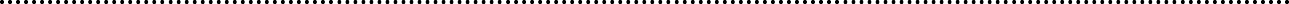 J'ai fréquenté un endroit ou une personne à risque (rassemblement collectif, contact avec une personne atteinte de COVID19, etc.) :	Oui	NonAUTORISATIONS PARENTALES POUR LES MINEURS :Après avoir pris connaissance de la fiche d'information, les parents et le mineur, consentent à la réalisation du test rapide antigénique au bénéfice du mineur.Oui	NonDans l'hypothèse où un seul parent signerait ce formulaire, celui-ci garantit que le second titulaire de l'autorité parental consent également à la réalisation de ce test de dépistage.Signatures :Les données vous concernant collectées dans le cadre du présent examen biologique, en lien avec l'épidémie du Covid-19, sont enregistrées dans le système d'information        national dénommé SI-DEP, mis en oeuvre par la Direction Générale de la Santé du ministère chargé des solidarités et de la santé, conformément aux dispositions de l'article 11          de la loi du 11 mai 2020 prorogeant l'état d'urgence sanitaire et de son décret d'application. Ce traitement d'intérêt public a pour finalité de centraliser les résultats des          examens de dépistage Covid-19 en vue de leur réutilisation à des fins d'enquête sanitaire, de surveillance épidémiologique et de recherche via la plateforme des données de        santé. Pour plus d'informations sur ce traitement et vos droits : consultez le site du ministère de solidarités et de la santé (https://solidarites- sante.gouv.fr/ministere/article/donnees-personnelles-et-cookies). Pour exercer vos droits (accès, rectification, limitation, voire opposition),  nous  vous  invitons  à  contacter  l'adresse postale 'Référent en protection des données - Direction Générale de la Santé (DGS) - Ministère des solidarités et de la santé - 14 avenue Duquesne - 75350 PARIS 07 SP'       ou l'adresse électronique sidep-rgpd@sante.gouv.fr.